Persbericht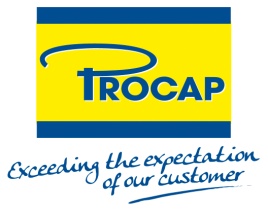 Voor onmiddellijke verzending PROCAP breidt aanbod uit PROCAP boort drankensegment aan met 29/25 PROGRIP en PROSPRINGWiltz, 17 september 2012 - PROCAP, een belangrijke Europese speler op de markt van plastic doppen, breidt zijn gamma uit met de 29/25 PROGRIP en PROSPRING. Met de lancering van deze twee nieuwe producten boort PROCAP een volledig nieuw segment aan dat aansluit op de nieuwe lichtgewicht 29/25 flessenhals die sinds een tweetal jaar op de markt is. Het PROCAP-gamma zal bestaan uit een ‘flat cap’ (PROGRIP) en een ‘sports cap’ (PROSPRING) en is uitermate geschikt voor de watermarkt. Hiermee is de producent één van de eerste spelers die een volledig gamma lanceert met zowel een klassieke als sportieve dop.“Met dit nieuwe gamma proberen we voet aan wal te krijgen op de drankenmarkt, waar we tot voor kort minder actief waren. We kunnen steunen op de jarenlange expertise  in de food-industrie en de chemische, farmaceutische en cosmetische sector en die lijn willen we nu ook doortrekken op de markt van vloeibare voedingsmiddelen”, aldus Lionel Bonvalot, Product Manager van PROCAP.Zowel de PROGRIP als de PROSPRING zijn beschikbaar in zes basiskleuren en voldoen aan de strenge eisen die de hedendaagse consument stelt op vlak van gebruiksgemak. Dankzij de innovatieve vormgeving van de ‘thumb tab’ (een door de duim makkelijk te openen beschermdop) en de geavanceerde scharnierfunctie is de PROSPRING eenvoudig met één hand te openen. De sluiting opent in een hoek van groter dan 180° en klikt vast in zijn eindpositie voor optimaal comfort. De PROGRIP is dan weer uiterst eenvoudig los te draaien dankzij de lage wrijving van de schroefdraad en het speciale ontwerp van de groeven die zorgen voor een betere grip. De producten worden geproduceerd volgens ISO 140001 en BRC/IOP certificering en er werd gebruik gemaakt van organoleptisch en zeer duurzaam hars. “Het dopje is een belangrijk onderdeel van de verpakking én de productervaring.  Wanneer een drankenproducent op zoek gaat naar een afsluiting, is dat dus niet zomaar een bijzaak. De  PROGRIP is uitermate geschikt voor dranken die in een familiale omgeving worden gedronken, terwijl de PROSPRING uitermate geschikt is voor kinderen en sporters. Bij PROCAP streven we naar een ideale totaaloplossing voor onze klanten”, aldus Lionel Bonvalot, Product Manager van PROCAP.Over PROCAPPROCAP is een dynamische en flexibele familiegroep die gespecialiseerd is in de ontwikkeling, productie en verkoop van plastic doppen en sluitingen. Het aanbieden van een totale service en klantentevredenheid is daarbij een belangrijke hoeksteen.  PROCAP produceert een breed gamma aan doppen en sluitingen voor de voeding, dranken, chemische, farmaceutische, cosmetische en doe-het-zelf industrie. Het bedrijf, met hoofdzetel in Luxemburg, heeft vestigingen in België, Frankrijk, Hongarije, Luxemburg, Spanje en Ierland. PROCAP lanceert een omzet van 100 miljoen euro en stelt 400 mensen te werk. 